ДАВАЙТЕ ПРОСЛАВИМ НАШУ ШКОЛУ, 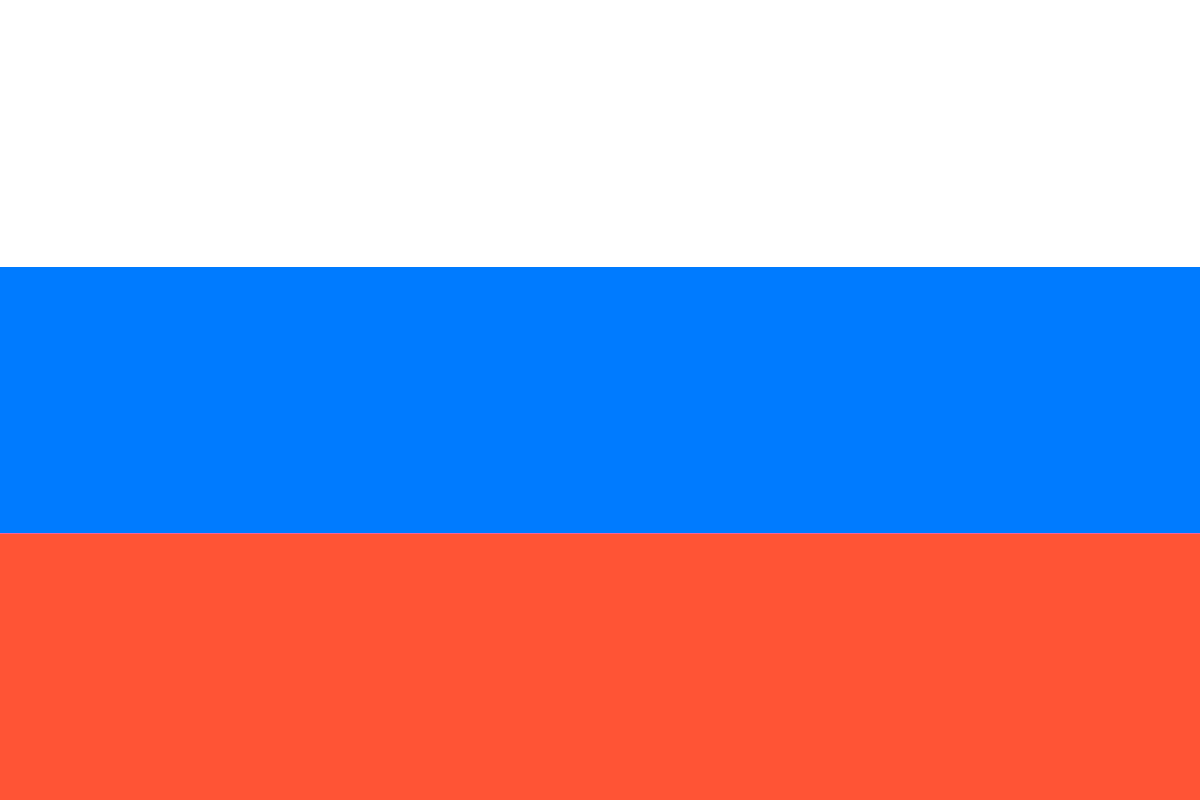 ВЕДЬ ОНА ЛУЧШАЯ!Сделать школу удобной 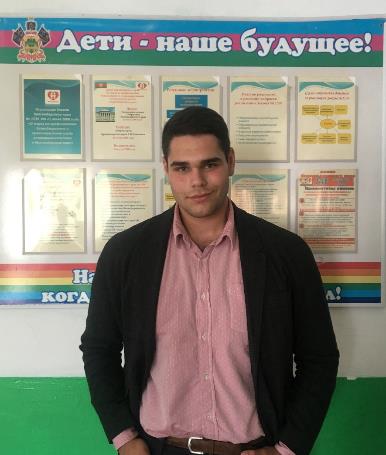 и приятной для васВвести день без формыРазработать программу помощи по исправлению оценок и улучшению успеваемостиПроведение дискотеки раз в месяцВведение пятидневной учебной неделиПроведение дня самоуправленияТвой голос поможет изменить жизнь школы!ГОЛОСУЙ ЗА СЕМЕНОВА ЛЕОНА!